FESSÜNK BOHÓCOT!1. Vécépapír-guriga egyik felét egy centi hosszan bevagdossuk.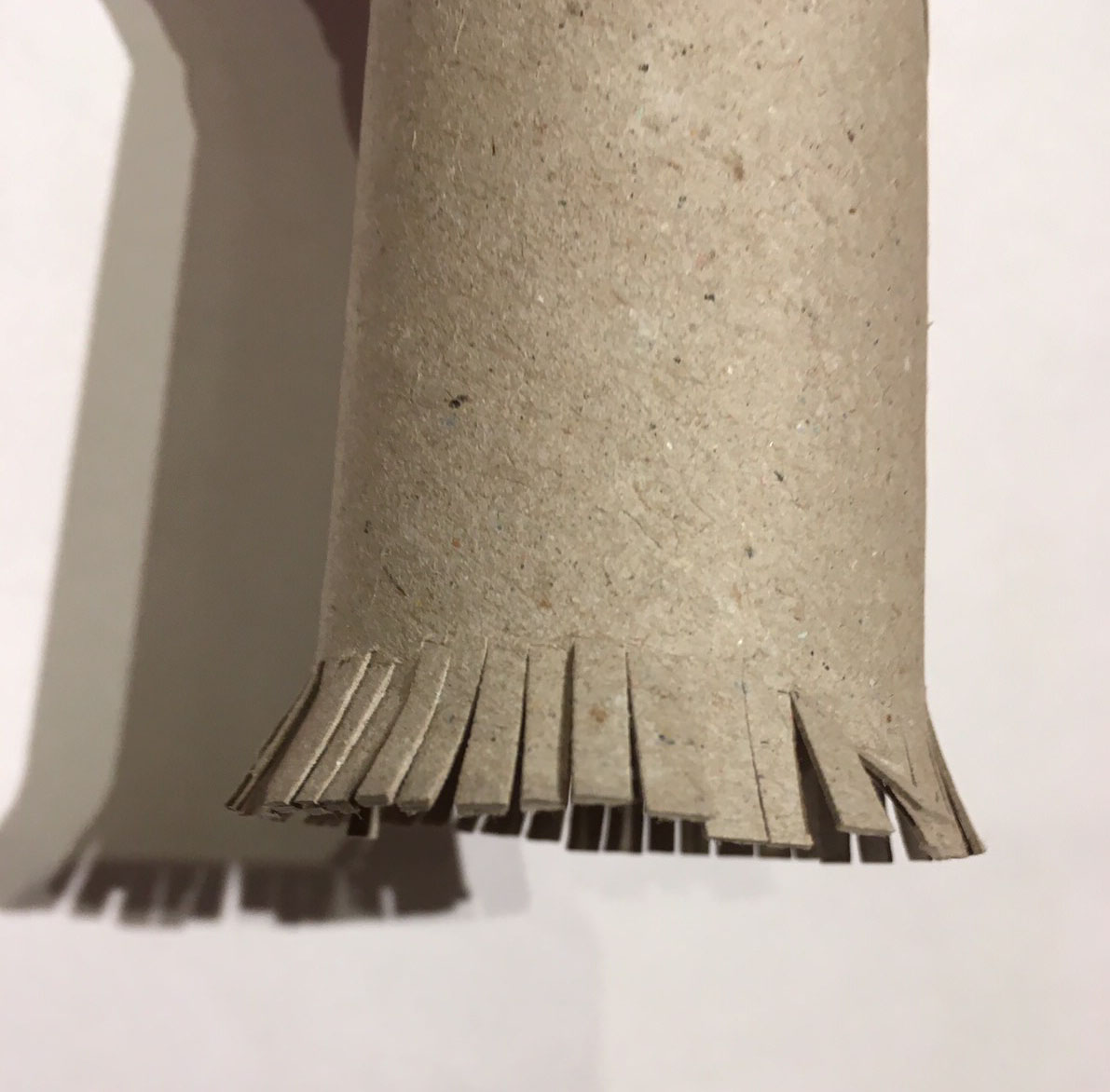 2. Temperafestékbe nyomjuk, mintha ecset volna.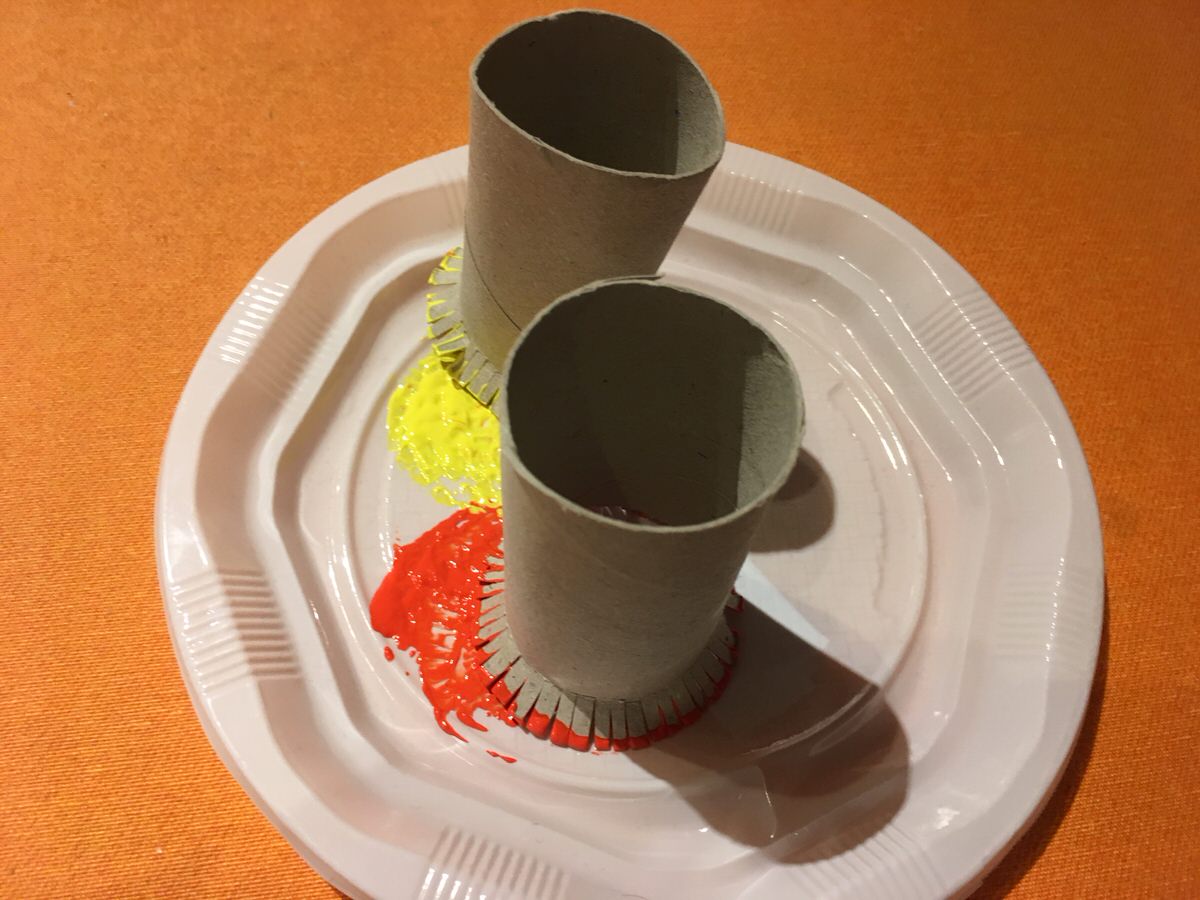 3. Színes köröket nyomkodunk papírra.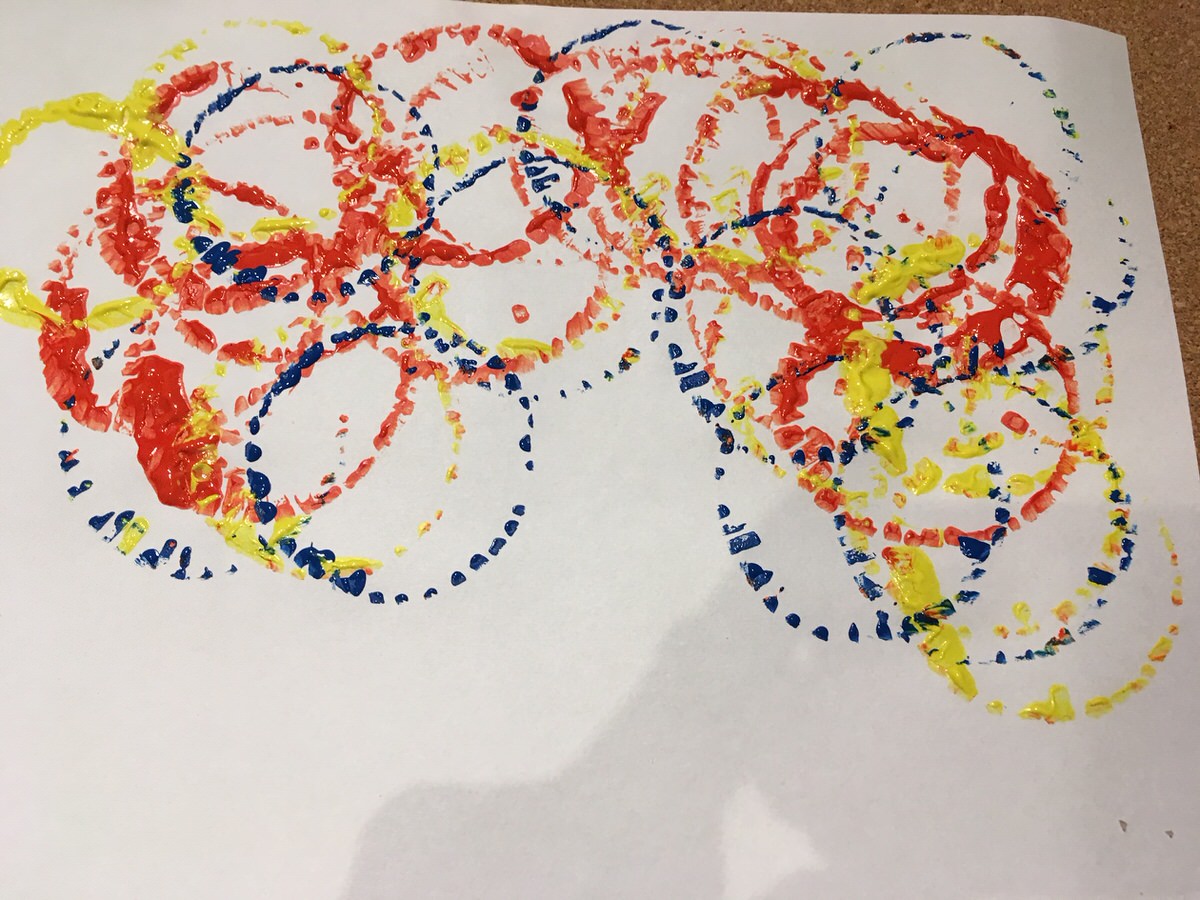 4. Tetszés szerint kiegészítjük.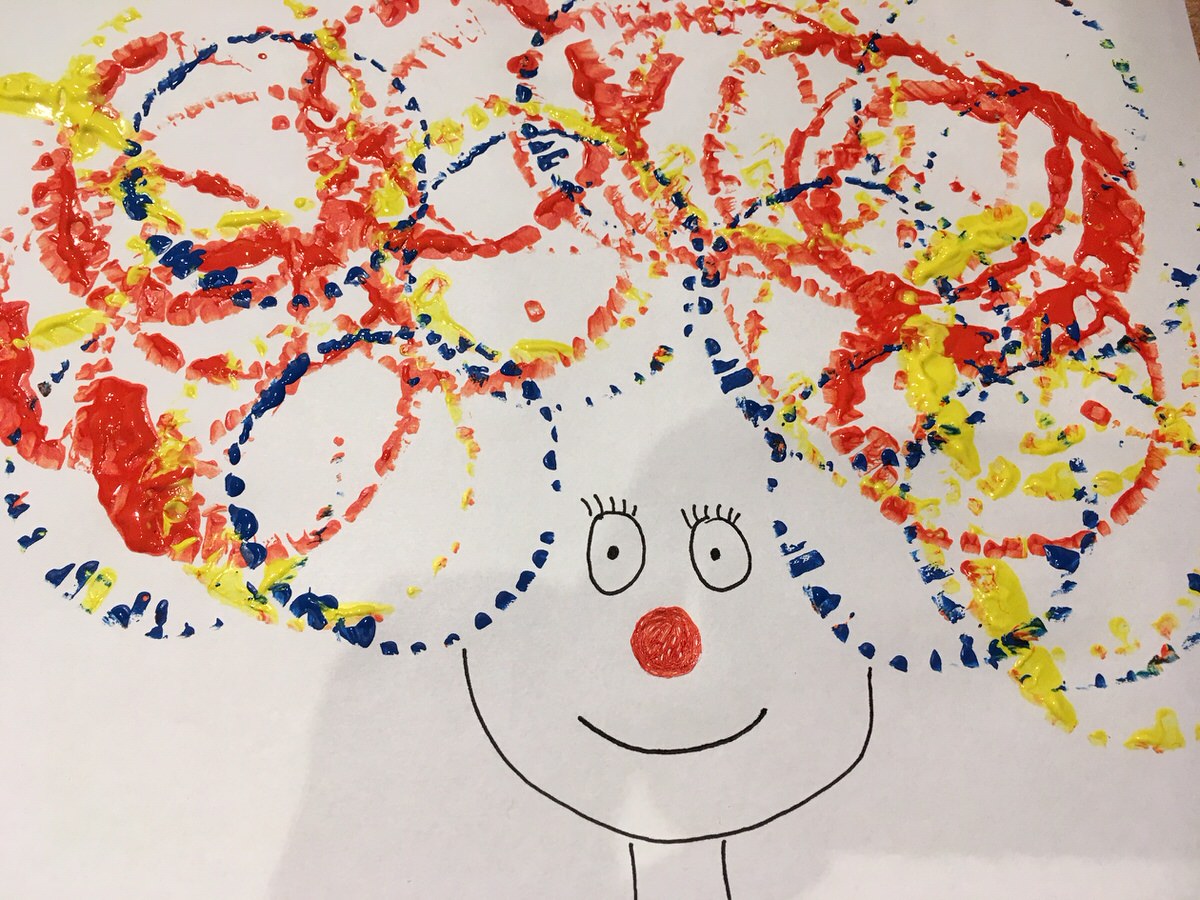 